Strawberry Pretzel Salad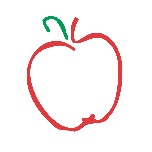 2 cups crushed pretzels¾ cup butter, melted3 Tbsp white sugar1 (8 oz) package cream cheese, softened1 cup white sugar1 (8 oz) frozen whipped topping, thawed2 (3 oz) package strawberry gelatin2 cups boiling water4 cups fresh WHFF strawberries, washed, hulled and slicedPreheat oven to 400. Stir together crushed pretzels, melted butter & 3 Tbsp of sugar; mix well and press mixture into the bottom of a 9X13 baking dish. Bake 8 – 10 minutes until set. Set aside to cool. In a large mixing bowl, cream together cream cheese & 1 cup sugar. Fold in whipped topping. Spread mixture on cooled crust. Dissolve gelatin in boiling water. Stir in fresh WHFF strawberries and allow to set briefly. When mixture is about the consistency of egg whites, pour over cream cheese layer. Refrigerate until set, about 4 – 6 hours. To serve, cut into squares and enjoy.  Strawberry Fluff2 (3 oz) package strawberry gelatin1 (16 oz) package cottage cheese1 (8 oz) frozen whipped topping, thawed1 (20 oz) can crushed pineapple, drained2 cups fresh WHFF strawberries, washed, hulled and slicedIn a large mixing bowl, combine gelatin (dry powder), cottage cheese, whipped topping and crushed pineapple. Mix well, refrigerate until chilled. Prior to serving, layer fluff with fresh strawberries in a glass serving dish. Enjoy.Chocolate Covered Strawberries16 ounces milk chocolate chips2 Tbsp shortening1 quart WHFF strawberriesIn a double boiler, melt chocolate chips and shortening, stirring occasionally until smooth (do not burn). Using toothpicks, hold strawberries by toothpicks and dip into the melted chocolate mixture.Set dipped berries on wax or contact paper & chill until hardened. Enjoy. Strawberry Banana Smoothie6 strawberries, washed & hulled1 banana, peeled½ cup milk½ cup vanilla yogurt4 – 6 ice cubesIn a blender, combine strawberries, banana, milk, yogurt, and ice. Blend until smooth and creamy. Pour into a glass and serve. 